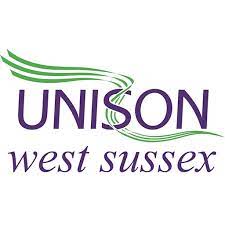 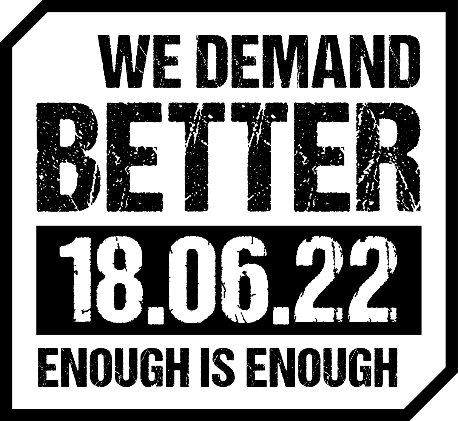 TUC Rally 18 June – UNISON Members Registration Interest FormMember Name:Membership Number:		(leave blank if not known)Travel – Departure From:Travel To:Account details for payment:Cost:Branch Use ONLYRegistration - Date Received:Proof of Purchase Receipts and Tickets supplied (Post Event):              Yes / No Reimbursed:  Yes / No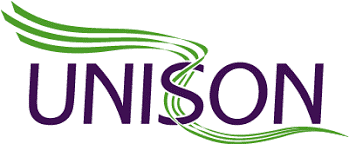 